Inventaris – Maak je atoom gelukkig 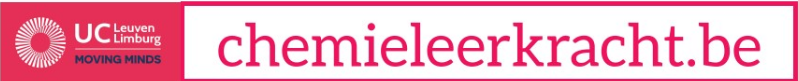 Instructieblad Speelbord (bestaande uit 5 bladen)Dobbelsteen Doosje met 8 bollen (= atomen) Doosje met 144 spelkoppen (= elektronen) 126 vraagkaarten 